Class 1 EYFS Long Term Overview – Science (Understanding the World) The Natural World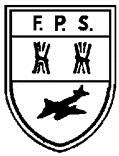 What an EYFS Scientist needs to understand;That observing, predicting, thinking critically, being curious and discussing is vital in making sense of the scientific world around us That asking simple questions is crucial to exploring the world around us and helps us to explain how and why things happenLearning by trial and error is an important process when working scientificallyThat their senses helps them to explore the world around themRole of adult: Encourage children to talk about what they see. Model observational and investigational skills. Ask out loud: “I wonder what will happen if…?” Plan and introduce new vocabulary, encouraging children to use it to discuss their findings and ideas. Role of adult: Encourage children to talk about what they see. Model observational and investigational skills. Ask out loud: “I wonder what will happen if…?” Plan and introduce new vocabulary, encouraging children to use it to discuss their findings and ideas. Role of adult: Encourage children to talk about what they see. Model observational and investigational skills. Ask out loud: “I wonder what will happen if…?” Plan and introduce new vocabulary, encouraging children to use it to discuss their findings and ideas. Role of adult: Encourage children to talk about what they see. Model observational and investigational skills. Ask out loud: “I wonder what will happen if…?” Plan and introduce new vocabulary, encouraging children to use it to discuss their findings and ideas. Role of adult: Encourage children to talk about what they see. Model observational and investigational skills. Ask out loud: “I wonder what will happen if…?” Plan and introduce new vocabulary, encouraging children to use it to discuss their findings and ideas. Role of adult: Encourage children to talk about what they see. Model observational and investigational skills. Ask out loud: “I wonder what will happen if…?” Plan and introduce new vocabulary, encouraging children to use it to discuss their findings and ideas. Role of adult: Encourage children to talk about what they see. Model observational and investigational skills. Ask out loud: “I wonder what will happen if…?” Plan and introduce new vocabulary, encouraging children to use it to discuss their findings and ideas. TermCurriculum ContentBig Ideas/OpportunitiesKey Questions - HypothesisPowerful KnowledgeMisconceptions/Link to prior and future learningVocabularyRECEPTIONAutumn 1I’m special, I’m me!Body parts and the five sensesAnimals and hibernationAutumn seasonal changes- animals, weather, climateOral healthObserving and measuring Practical EnquiryConcludingEvaluationAnimals including humansWhat can our body do? Which parts of our body do we use to smell, taste, hear etc?How can we look after our teeth?AnimalsWhat does hibernate mean?What animals hibernate?Why might an animal hibernate?Seasonal changesWhat do you notice about the weather? How is it changing? Why do you think this is?How is it the same/different as the season before?Our body has lots of different body part for doing different things with;HeadShouldersArmsElbowsLegsKneeFootWe have five senses. They are;Sight – using our eyesSmell – using our noseTouch – Using out fingers (and other parts of body)Taste – Using our tongue Hearing – Using our ears Stages of human growth;Baby, toddler, childWe must brush our teeth twice a day to clean off any old food, especially sugar, as this damages our teeth.During autumn time, the leaves start on trees start to die on some trees. They change colour and fall off. The weather starts to get colder. Animals that hibernate, prepare their nest ready for winter. Animals hibernate during winter. They go to sleep in a safe place to keep away from the cold. Some animals store food so that they have them in their winter den. That way they do not go hungry.Weather includes how hot or cold it is outside, how strong the wind is as well as rain, cloud and sun.The difference between fruit and vegetables; fruit contains seeds while vegetables have roots, stems, leaves.MisconceptionsEveryone grows at the same rateAll leaves drop their leaves in AutumnAll leaves change colourThe leaves fall to the ground and never disappearLink to prior and future learningFutureSeasons – Autumn 1, Spring 2, Summer 2Oral health – Autumn 2Links to KS1 National curriculumClass 2 – The human body Naming body parts, senses, keeping healthyClass 2 – WeatherDifferent types of cloud, wind speed and directionClass 3 – The human body TeethBody parts (See opposite)SensesSightSmellToughTasteHearing TeethHibernateVegetablesFruitSeedsRoots LeavesF1Body parts – naming at least three body partsNaming features on our faceMoving with different body partsBody parts – naming at least three body partsNaming features on our faceMoving with different body partsBody parts – naming at least three body partsNaming features on our faceMoving with different body partsOur body has lots of different partsHead, arms, legs, feet, handsOur face hasEyes, ears, mouth, noseOur bodies can make lots of different movements. We can jump, crawl, hop and skip.HeadArmsHandsLegsFeetEyesEarsMouthNoseHeadArmsHandsLegsFeetEyesEarsMouthNoseAutumn 2RECEPTIONTraditional Tales and CelebrationsEveryday materials  - describing and sorting Healthy eating/keeping self healthyOral healthFloating and sinkingWinter seasonal changes – animals; hibernationNocturnal and diurnal animals Observing and measuring Practical EnquiryConcludingEvaluationAnimals including humansWhat does our body need to stay healthy?Why might an animal sleep during the day?Everyday materials Describe the material e.g. tough, soft, hard, bumpyWhat are they made of?What will happen if…What is this made out of?How can we sort these materials?Which material might you choose for…?ForcesDo you think this object will float or sink? Why?What do you think is happening?How can we test this?Seasonal changesWhat do you notice about the weather?How is it changing? Why do you think this is?How is it the same/different as the season before?How is it the same/different as the season before?Exercise is important for us. It helps to keep us fit and keeps different parts of our body healthy. When we exercise, our heart beats faster to pump more blood around your body. Eating healthy food is important for our bodies. Too much unhealthy food can be bad for our body.Eating a variety of food is important. Healthy food – Fruit, vegetablesUnhealthy food – Food with lots of sugar in such as chocolate and sweetsEverything is made up of a material. Some materials we might know are; Wood, plastic, glass, paper, metal, bricksMaterials can be described using different words such as soft, hard, bumpy, rough, smooth, shinySome materials float and some materials sink.Float – It lies on the top of the water.Sink – It goes to the bottom of the container.Winter is the coldest season of the year.  A nocturnal animal is an animal that is awake at night. It hunts for food at night time. A diurnal animal is an animal that is awake during the day..
Nocturnal – Fox, Badger, HedgehogDiurnal – Cow, Sheep, PersonMisconceptionsEating lots of fruit is good for you (sugars)About what a material actually is That larger objects always sink and smaller objects always floatAll heavy things sink and all light things float Link to prior and future learningPrior Oral health – Autumn 1FutureMaterials – Spring 1 Links to KS1 National curriculumClass 2 – Materials and their propertiesDifferent materials have different purposes. Class 2 – Forces; pushes and pulls Class 2 – The human body – What we need to survive, different food groups, healthy eatingClass 2 – WeatherDifferent types of cloud, wind speed and directionClass 3 – The human body TeethExerciseHealthyUnhealthy VarietyMaterialWoodPlasticGlassPaperSoftHardBumpyRoughSmooth ShinyWeatherMetalBricks WinterWeather HibernateSinkFloatNocturnalDiurnalF1Materials – hard and soft Floating and Sinking Oral health Winter – clothing in Winter due to weatherWinter – Animals that hibernate Materials – hard and soft Floating and Sinking Oral health Winter – clothing in Winter due to weatherWinter – Animals that hibernate Materials – hard and soft Floating and Sinking Oral health Winter – clothing in Winter due to weatherWinter – Animals that hibernate I know that I should brush my teeth two times a day. (Once in the morning and once at night)I know that some food is good for you and some food is not very good for you e.g. fruit and chocolate.Some materials are hard and some are soft.I can watch an object floating on the water and talk about what is happening e.g. sailing a boatIn winter, wrapping up and keeping warm is important. Some people wearA scarf, a hat, some gloves and a thick warm coatSome animals go to sleep during winter. They hibernate.HardSoftBendyStretchyPressFloat BrushTeethHardSoftBendyStretchyPressFloat BrushTeethSpring 1RECEPTION
Superheroes and people who help usBasic properties of materials Change in materials over time e.g. decay (worms/compost), Changes to material – freeze and meltForces - MagnetsObserving and measuring Practical EnquiryConcludingEvaluationEveryday materials - changes to the properties of materials over timeWhat can you see happening? Describe to me what you can see.Why might this be happening?Why do you think that?What do you notice?What is the same/different? What will happen if this gets really cold? Really hot?Do you think this will melt or not? How can we test this?Forces – MagnetsWhat do you notice? What happens to the material and magnet?Recap - Everything is made up of a material. Some materials we might know are; Wood, plastic, glass, paper, metal, bricksSome materials change over time e.g. leaves to compost, water changing.
Some materials melt when they get hot. Some materials freeze when they get cold.A magnet is a piece of metal that can pull certain types of metal toward itself. MisconceptionsThat a material just relates to cloth or fabricThat materials just exist in one state That ice is a different material from liquid water, not water in different states That everything freezes/melts at the same temperatureThat all metals are attracted to magnetsLink to prior and future learningPriorMaterials – Autumn 2  Future Forces- Push and pull – Summer 1Links to KS1 National curriculumClass 2 – Materials and their properties – different materials have different propertiesClass 2 – Forces; pushes and pullsClass 2 – WeatherDifferent types of cloud, wind speed and directionClass 3 – Magnets Class 3 – Materials- changing stateWater cycleMaterialsWaterproofMeltFreezeFloatSinkCompostFreezeMelt MagnetsMagneticF1Materials – Changing materials by twisting, pushing, pressing, pulling etc (exploring different materials)Forces – Magnets – exploreMaterials – Changing materials by twisting, pushing, pressing, pulling etc (exploring different materials)Forces – Magnets – exploreMaterials – Changing materials by twisting, pushing, pressing, pulling etc (exploring different materials)Forces – Magnets – exploreSome materials can change shape by twisting, bending, pushing and pulling.Materials can be used in different ways e.g. rolling and stretching playdough, bending straws for milktime etc, pressing.Magnets pull things towards them or push them away.TwistPushPressPullTwistPushPressPullSpring 2RECEPTIONInto the WoodsLiving and non livingHabitats – woodland habitat (micro habitats within a woodland)Mini-beastsGrowing plants – cress/grass seeds- what does a plant need? Where does our food come from? (bushes, under the ground, trees)Parts of a plantSimple animal classification – woodland animals Introduction to simple lifecyclesFoodchains Spring seasonal changes – weather/climateBee keeping – plantsObserving and measuring Practical EnquiryConcludingEvaluationAll living things and their habitatsWhat do you think might live here? Why do you think that?What have you found?Seasonal changesWhat do you notice is happening outside? Leaves; trees, growthHow is it changing? Why do you think this is?How is it the same/different as the season before? PlantsWhat is happening to this plant? Why do you think this is happening?What do you think a plant needs to grow well?What can you see happening to the plant as it grows?Where does it grow? Why?Why do banana trees not grow in this country?AnimalsWhat do you notice about this animal? How is it the same/different to this animal?A habitat is place where an animal lives. Within a habitat, it provides it with food, water and shelter. A woodland has lots of small habitats in it such as under a log, in a tree, under the ground.A woodland is an area of land that has lots of trees.Plants need water, sunlight and food to grow well.Some food we eat grows on trees or bushes. Some grows underground in the soil and some grow on top of the soil. Some plants can only grow in other countries e.g. a banana tree grows in hot countries.Things that grow on trees; apples, pear and plumsThings that grow on bushes; blackberriesThings that grow under ground; potatoes, carrots, onionsFruits have seeds in, vegetables do not.Bees are important for our plants. They help them to spread pollen which they flower needs to grow.A mini-beast is a small animal. Mini-beasts include; worms, snails and spiders.A lifecycle is the stages an animals or plant goes through during its life. All plants and animals go through life cycles.In spring, the weather usually starts to turn warmer. Trees begin to grow their leaves, plants start to grow their buds and young animals such as chick and lambs are born.MisconceptionsThat all living things breath in the same way that we do Everything that moves is living That plants do not need ‘food’All plants grow in the same wayAll animals east the same food/consume it in the same way as humansHumans are not mammals Eggs and sees are non-living things You can tell a ladybirds age by counting the spots on it Insects only live on landA lifecycle always starts with an egg/live baby  Link to prior and future learningFutureLifecycles of an animal (summer 1) Animal classification (summer 1 and 2 – Mammal, birds, fish)Links to KS1 National curriculumClass 2 – Living things and their habitats; animals around the world and food chains Class 2 – Growing plantsClass 2 – Mini-beastsClass 2 – WeatherDifferent types of cloud, wind speed and directionClass 2 – The seaside and caring for our environmentFemale/maleSunlight HabitatFoodWaterShelterWoodlandMiin-beastWormsSnailSpiderTemperatureSeedF1Woodland animals – name at least 3 woodland animalsHabitats – What would you see in the woods? Name at least three thingsGrowing plants – watch and observe what happens e.g. Sunflower seedSpring – weather Woodland animals – name at least 3 woodland animalsHabitats – What would you see in the woods? Name at least three thingsGrowing plants – watch and observe what happens e.g. Sunflower seedSpring – weather Woodland animals – name at least 3 woodland animalsHabitats – What would you see in the woods? Name at least three thingsGrowing plants – watch and observe what happens e.g. Sunflower seedSpring – weather Lots of animals live in woodland areas;Fox, owl, bat, squirrelAnimasl in the woodland live in different places. A fox lices in a burrow.Some things you might see in a woodland are;Trees, leaves, soil, pondA sunflower grows from a seed. A sunflower has petals and leaves.During spring time, the weather starts to get hotter.FoxOwlBatSquirrelBurrowTreesLeavesSoilPondsSunflowerPetalsLeavesSpringHotterFoxOwlBatSquirrelBurrowTreesLeavesSoilPondsSunflowerPetalsLeavesSpringHotterSummer 1RECEPTIONTransport and Farming Farm animals and their youngSimple animal classification – mammal recap and birdOur Earth – sun, moon, solar systemLight and darkForces – pushes and pulls/magnetsLifecycles; animals (chicken)Observing and measuring Practical EnquiryConcludingEvaluationAnimalsWhat does an animal need in order to survive?describe how it works?Can you name four farm animals?What do the farm animals need to have to survive?Can you explain what happens to the chick as it gets older?Light/darkWhat do you notice? What happens at day/night – can you describe?What do you notice about this shadow? What will happen to our shadow if we move?Why do we have a shadow?Earth and spaceCan you name some things we might in the sky during night time?ForcesWhat is push and what is pull? What is different about these?What will happen to this if I push it? Pull it? Press it? Twist it? Why do you think this?Lots of different animals/birds can be found on farms. CowsSheepChickensHorsesPigsGoatFemale farm animals have babies. Here are the names of their babies;Cows – CalfSheep – LambsChickens – ChicksHoses – FoalsPigs – Piglet A chicken is a bird. It lays eggs and has feathers.Our planet is called Earth and it is made of land and water. The moon is made of rock. The sun is a giant star. There are lots of different planets.The sun gives off light. This is the day. When the sun is not in the sky, it it night-time. A shadow is a dark shape.We can move objects by pushing or pulling them.Push – moves something away from youPull -Moves something closer to you.Pollution is when something is added to the environment that is harmful or poisonous to living things e.g people and animals.Smoke or dust in the air is a type of pollution. Fumes coming from transport is a type of pollution. E.g. cars.MisconceptionsThat babies are all born live from their MotherThat the main source of light comes from blubs/electricity The Earth stays stillThe moon only comes up at nightThe sun turns around at night and becomes the sunThe sun and the moon is the same size and that Earth is larger than the sun.That all food comes from ‘the shop!’Link to prior and future learningPriorAnimal classification – Spring 2 (Mammal and bird)Lifecycles – Spring 2FutureAnimal classification – Summer 2 Links to KS1 National curriculumClass 2 – Living things and their habitats; animals – food chains Class 2 – Mini-beasts (animal groups)Class 2 – WeatherDifferent types of cloud, wind speed and directionFarm animal names Push PullEarthWaterRockStarSunMoonPollutionShadowsDayNight timeTreesBushesUndergroundSoilApplesPearsPlumsBlackberriesPotatoesCarrotsOnions LifecycleF1Farm animal – naming at least three animals that can be found on the farm Our Earth – where do we live?Where does our food come from> - Linked to the farmFarm animal – naming at least three animals that can be found on the farm Our Earth – where do we live?Where does our food come from> - Linked to the farmFarm animal – naming at least three animals that can be found on the farm Our Earth – where do we live?Where does our food come from> - Linked to the farmA farm can have animals on it;Cow, pig, sheepThe farmer must look after the animals on their farm  and give them food and water.Some of our food comes from the farm e.g. milk from the cows and goats. Potatoes grow in the ground. Potatoes can be made into lots of different things.We live on planet Earth. We live on land. Some of our Earth is water.FoodWaterCowPigSheepEarthWaterLandFoodWaterCowPigSheepEarthWaterLandSummer 2RECEPTIONAround the World  Habitats around the world – Rainforest, Polar, DesertHabitats under the seaAnimal classification – fishSimple animal adaptation – meerkatFood chainsSummer seasonal changes Observing and measuring Practical EnquiryConcludingEvaluationSeasonal changesWhat has happened to the weather? How is it changing? Why do you think this is?How is it the same/different as the season before? All living things and their habitatsWhat is a habitat? Can you describe the habitat?How is this habitat the same/different to another habitat?What might live here? What is a predator? What is a food chain? AnimalsWhat is a mammal? What is a fish? What is the difference between the two? Where might this animal/bird live?Recap – A  habitat is place where an animal lives. It provides it with food, water and shelter. Some animals have changed to help them live in different places. Meerkat – camouflage, sharp claws to dig in the sand, black eyes to act as sunglasses, flat paws to walk on the sandPolar bear – Blubber, camouflage, black skin under their furSome animals are endangered. This means they are in danger of not being around on Earth anymore.Summer is the hottest season of the year. The days become long,Lots of trees and plants produce fruit during summer.MisconceptionsDeserts do not have many living things in them A desert is always hot It is cold in the rainforest because it rains All animals eat the same food/consume it in the same way as humans Fish do not breathIt doesn’t rain in the Summer Penguins live on both the Arctic and AntarcticLink to prior and future learningPrior learning – Habitats – Spring 2 Animal classification – Spring 2, Summer 1 Links to KS1 National curriculumClass 2 – Living things and their habitats; animals – food chains Class 2 – Mini-beasts (animal groups)Class 2 – WeatherDifferent types of cloud, wind speed and directionClass 3 – Living things and their habitats; Human impact on the environment HabitatFoodWaterShelterCamouflageBlubberSkinEndangeredF1Habitats around the world – Rainforest, Desert, Poles (Naming animals that live in each)Under the sea - Name some animals from under the sea Summer – clothes for Summer Habitats around the world – Rainforest, Desert, Poles (Naming animals that live in each)Under the sea - Name some animals from under the sea Summer – clothes for Summer Habitats around the world – Rainforest, Desert, Poles (Naming animals that live in each)Under the sea - Name some animals from under the sea Summer – clothes for Summer Animals that live in the poles;Polar bear, penguinAnimals that live in the desertSnake, meerkatAnimals that live in the rainforest;Parrot, jaguarAnimals that live under the sea;Fish, sharks, whales During summer the weather gets hotter. These are some of the clothes you could wear;Sun hat, t-shirt, flip flopsPolar bearPenguinSnakeMeerkatParrotJaguarFishSharksWhales Polar bearPenguinSnakeMeerkatParrotJaguarFishSharksWhales These are examples of provision and does not cover everything that is provided in our Early Years classrooms as a number of areas are driven by children’s interests and how children develop their learning through exploration and enquiry with the support of the adults around them. Provision in both F1 and Reception will be similar. However, through more direct teaching in reception and role of adult support provides opportunities for the children to further develop skills and knowledge.  These are examples of provision and does not cover everything that is provided in our Early Years classrooms as a number of areas are driven by children’s interests and how children develop their learning through exploration and enquiry with the support of the adults around them. Provision in both F1 and Reception will be similar. However, through more direct teaching in reception and role of adult support provides opportunities for the children to further develop skills and knowledge.  These are examples of provision and does not cover everything that is provided in our Early Years classrooms as a number of areas are driven by children’s interests and how children develop their learning through exploration and enquiry with the support of the adults around them. Provision in both F1 and Reception will be similar. However, through more direct teaching in reception and role of adult support provides opportunities for the children to further develop skills and knowledge.  Continuous Provision Opportunities for exploration and enquiry Links to science curriculum Sand/water Collect information through senses how liquids and solids behave under different conditions ( eg adding other things to the water or sand to cause a change) sieving( filtration) dissolving floating and sinking  movement How water pushes up when try to push boat underneath water To understand animals and humans  Forces Materials Construction/ creative/ fine motor table Properties of materials ( rigid, flexible, stable, fragile) Mixing paint, viscosity in liquids Exploring how things work Materials Forces Cooking/baking Heating, cooling, melting, dissolving, mixing, changing, healthy eating To investigate living things To understand animals and humans Outdoor large play Climbing frame Pushing and pulling Friction of different surfaces Weight Use of wheels To understand animals and humans Force materials Outdoor garden Planting, growing, seasonal change, changing materials ( mud kitchen), mini beast hunts, looking at decay eg change in an apple core when left Exploring environment, comparing to other environments Observing and naming plants and animals Sound walks- distinguishing environmental sounds Understanding plants Investigating living things Sound Earth, space and Seasonal change Small world play Animals Buildings Settings ( pond, beach, swamp, forest,space, field, sea etc) Vehicles ( magnetic attraction and repulsion with trains) Natural and man-made materials ( pebbles, cones,shells, bark etc) Using magnifying glasses, torches( can the light shine through the material?) Exploring how things work Investigating living things Earth, space and Seasonal change Materials Force Mid morning snack, lunchtime Different types of food, healthy eating To understand animals and humans 